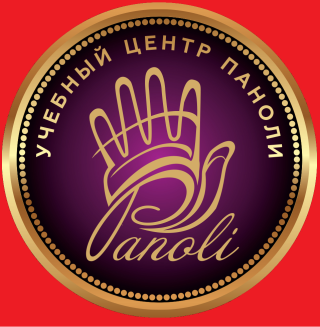                                       www.panoli.ruУсловия участия во II - ом Открытом Чемпионате Приднестровской Молдавской Республике                                по Массажу и Косметологии.Участие в чемпионате.К участию допускаются специалисты, имеющие диплом о среднем или высшем медицинском образовании, или документ о специальной подготовке в области косметологии или массажных технологий, а также в отдельной категории «Юниоры» студенты учебных заведений т.е. (курсов по массажу и косметологии) и специалисты имеющие опыт работы до 1го года.Соревнование проводится в два этапа:категория «Юниоры»;категория «Профессионалы».Чемпионат проводится по четырем номинациям:Классический массаж: - Юниоры                                       - ПрофессионалыСпа-техники: - Юниоры	- ПрофессионалыТайский массаж - ПрофессионалыКосметичечкий массаж - ПрофессионалыВ номинации Классический массаж участник показывает классический вариант массажа тела.                                                                                                           В номинации Спа-техники, участники могут показать любые техники массажа (аюрведические, восточные, лечебные, авторские, этнические, холистические). Категорию участник определяет сам и указывает её в заявке на этапе подачи.В номинации Косметический массаж,  участники могут показать любые техники массажа (хиромассаж, классический массаж,  баночный массаж, миофасциальный).             Тайский массаж выделен в отдельную номинацию.В борьбе за получение статуса Абсолютного чемпиона (Absolute Champion), участник обязан участвовать в 2-х номинациях: "Классика" и (или) "Спа – техники»  либо «Косметический  массаж», «Классика» и «Тайский массаж».ВНИМАНИЕ: Всем участникам в категории «Юниоры»  за 10 дней до чемпионата, пройдёт отборочный тур в категории «Юниоры» (в номинации «Классический массаж»). Регистрация участников.Регистрация участников производится по заявкам на участие не позднее, чем за 10 дней до начала соревнований – до  21 апреля 2018 года включительно (при наличии свободных мест).Заявка оформляется по определенной форме. Бланк заявки предоставляет Оргкомитет. К заявке прилагаются: копии документов об образовании, копия паспорта, регистрационный взнос.Регистрационный взнос за участие в одной номинации составляет:• 30 у.е. для категории «юниоры»;• 50 дол. для участия в двух номинациях, категория «юниоры»;• 35 дол. для участия в одной номинации;• 60 дол. для участия в двух номинациях;• 80 дол. для участия в трёх номинациях.Участник считается зарегистрированным после утверждения заявки Оргкомитетом и уплаты регистрационного взноса.Каждый зарегистрировавшийся получает пакет документов, содержащий полную информацию о порядке проведения конкурсных процедур, оформлении карточки клиента и др.Тренинги.Для подготовки конкурсантов к выступлению будут организованы тренинги (платные) и бесплатные консультации для всех участников за несколько недель до Чемпионата,  «___»________2018 г. (место будет объявлено дополнительно), явка всех участников обязательна!По прибытию на место консультации, участник регистрируется, участвует в жеребьёвке, получает бейдж участника и модели.Требования к моделям.• Для участия в конкурсе в качестве моделей допускаются женщины и мужчины от 18 до 55 лет.• Модели не должны иметь противопоказаний к проведению массажа, кожных заболеваний, воспалительных процессов, нарушений целостности кожных покровов и многочисленных новообразований.• Внешний вид моделей, участвующих в Чемпионате, должен удовлетворять эстетическим требованиям конкурса, проводимого на открытой для зрителей площадке.• Нужно обратить внимание моделей на то, чтобы был сделан маникюр и педикюр.• Модели должны быть одеты в купальники, одноразовые тапочки и халаты. • Похвально приглашать в модели известных спортсменов, артистов и других публичных людей.• Перед чемпионатом модели подписывают соглашение на публикацию фотографий.Внешний вид участников.• Внешний вид участников должен соответствовать современным эстетическим и санитарным требованиям: сменная обувь, форма.• Во время чемпионата не допускается ношение украшений в области шеи, декольте, запястий, кистей рук, а также использование парфюмерии с сильным запахом.Косметические средства для проведения процедур.Косметическими средствами для участия в чемпионате конкурсант обеспечивает себя самостоятельно. Технология применения препаратов должна строго соответствовать требованиям производителя торговой марки.По желанию участника косметические средства могут быть предоставлены оргкомитетом, за оплату участника.Конкурсанты обязаны заблаговременно изучить при необходимости технологии применения препаратов.Рабочее место конкурсанта.Для участия в чемпионате каждому конкурсанту предоставляется оборудованное рабочее место – массажный стол, тележка рабочая, рабочий стул специалиста.Оргкомитет гарантирует, что представленное им оборудование полностью исправно. По окончании процедуры каждый участник приводит в порядок свое рабочее место!Конкурсант использует свои аксессуары: покрывала, полотенца, простыни и пр. атрибутика.Конкурсанты обязуются соблюдать технику безопасности, бережно относиться к предоставленному оборудованию, использовать материалы и оборудование строго в соответствии с их назначением.Жюри имеет право снижать баллы конкурсантам за нарушения и грязь на рабочем месте.Номинации.В номинации "Классический массаж" участник показывает классический вариант массажа тела. Продолжительность процедуры в целом не должна превышать 25 минут.Между каждой сменой участников даётся 10 минут на уборку своего рабочего места и подготовкой следующего участника.В номинации "Спа - техники" участник выполняет любую технику по своему усмотрению (аюрведическую, антицеллюлитную,  восточную, реабилитационную, авторскую). Жюри оценивает обоснованность выбора процедуры. Продолжительность процедуры в целом не должна превышать 30 минут, в противном случае итоговая оценка будет снижена.Между каждой сменой участников даётся 10 минут на уборку своего рабочего места и подготовкой следующего участника.В номинации "Косметический массаж" участник представляет любую из техник (хиромассаж, классический массаж, баночный массаж, миофасциальный). Продолжительность процедуры в целом не должна превышать 30 минут.Между каждой сменой участников даётся 10 минут на уборку своего рабочего места и подготовкой следующего участника.В номинации Тайский массаж участник представляет любую из техник тайского массажа. Продолжительность процедуры в целом не должны превышать 30 минут.По решению жюри модель для участия в Чемпионате может быть предоставлена Оргкомитетом. Участник о наличии своей модели должен сообщить в заявке.Перед началом Чемпионата проводится жеребьевка, в ходе которой распределяются номера столов (соответственно и номер участника).Заполнение карточки клиента.Каждому участнику выдается карточка клиента, заполнение которой являетсяобязательной частью конкурсного задания в обеих номинациях.Участник заполняет карточку на основании опроса модели и диагностики состояния ее состояния здоровья. Ответом на каждый вопрос, обозначенный в карточке, считается краткий текст либо отметка в соответствующем поле карточки. Карточка сдается сразу после окончания тура. Если карточка не сдана во время, с участника снимаются штрафные балы.При подведении итогов члены жюри имеют право снижать баллы в случае, если карточка содержит неполные или неясные ответы.Критерии оценки.I. Классический массаж:1) Внешний вид массажиста (опрятность)2) Гигиена3) Положение массажиста и массируемого при массаже (эргономика)4)  Соответствие выполняемых массажных приемов стандарту заявленной техники массажа5) Соблюдение порядка (очередности и регламента) выполнения основных массажных приемов (Поглаживание, Растирание, Разминание, Вибрация)6) Использование максимально возможного числа вспомогательных и комбинированных массажных приемов (плоскостное – обхватывающее, без опоры – с опорой)7)  Проведение массажа в едином темпе8) Соблюдение регламента массажа (25 минут)II. СПА-массаж:1) Эстетическая привлекательность программы спа – массажа  (тематический антураж)2)  Соблюдение правил гигиены3) Безопасность выбранной для демонстрации программы спа – массажа  (приемов, антуража и др., как для модели, так и для самого массажиста)4)  Соответствие канонам заявленной системы, вида и техники массажа5) Соответствие правилам спа – этикета  (встреча клиента, организация рабочего пространства, отсутствие дискомфорта клиента, спровоцированного массажистом окончание программы)6) Использование «системы 5 чувств»:- ароматы (использование аромалампы, аромасвечей и пр.)- визуальное восприятие (оформление рабочего места)- вкус (предлагаемые напитки)- постепенность тактильного контакта, использование дополнительных массажных аксессуаров.7)   Соблюдение регламента массажа (30 минут)III. Тайский массаж:1) Эстетическая привлекательность программы тайского массажа: внешний вид массажиста (опрятность, гигиена), тематический антураж места.2) Этикет (встреча, провожание клиента, корректность поведения с ним, отсутствие дискомфорта)3) Эргономика мастера (рабочие позиции и рациональность движений)4) Соответствие массажной техники канонам тайского массажа.5) Безопасность выбранной программы массажа (приемов, антуража и др.)6) Использование системы воздействия на 5 органов чувств.7) Плавность, ритмичность, соблюдение единого темпа8) Разнообразие используемых приемов9) Соблюдение регламента массажа (30 минут)IV. Косметический массаж:1) Внешний вид массажиста (опрятность)2)  Эстетика проведения процедуры; 3) Эргономичность (правильная геометрия движений тела, статические нагрузки рабочей позы,  время пребывания в статичных  позах, правильная постановка дыхания); 4) Техника выполнения программы косметический массаж;5) Использование вспомогательных и комбинированных массажных приемов, правильное назначение и сочетание выбора косметологических средств;6) Соблюдение последовательности этапов программы; 7) Соблюдение правил и регламента чемпионата;8) Физиологическая целесообразность (энергетическая и психофизиологическая совместимость,  учёт силовых воздействий и их частота, комфорт и ощущения клиента, синхронность движения рук и др.);9) Соблюдение регламента массажа (30 минут)Награждение.По результатам Чемпионата предусмотрены призовые места и дополнительные номинацииПризовые места в категории «Юниоры»:• в номинации «Классический массаж» – 1, 2, 3 места;• в номинации «SPA- массаж» - 1,2,3 места;Дополнительные номинации в категории «Юниоры»:• Приз зрительских симпатий;• Лучший тематический антураж;• Специальный приз жюриПризовые места в категории «Профессионалы»:• в номинации «Классический массаж» – 1, 2, 3 места;• в номинации «SPA- массаж» – 1, 2, 3 места;• в номинации «Тайский массаж» - 1,2,3 места;• в номинации «Косметический массаж» – 1, 2, 3 места;• Номинация «Абсолютный чемпион»;Дополнительные номинации в категории «Профессионалы»:• Мастерство и профессионализм• Приз зрительских симпатий,• Лучший тематический антураж.Победители получают:• Дипломы, подтверждающие участие в Чемпионате Приднестровья;• Призы и подарки от партнёров мероприятия;• Подарки от судей;• Подарки от Оргкомитета:Контакты:Оргкомитет: +373 (777) 7 – 55 – 37; +373 (533) 55 – 7 – 33. Email: panoli67@mail.ruWeb: www.panoli.ru